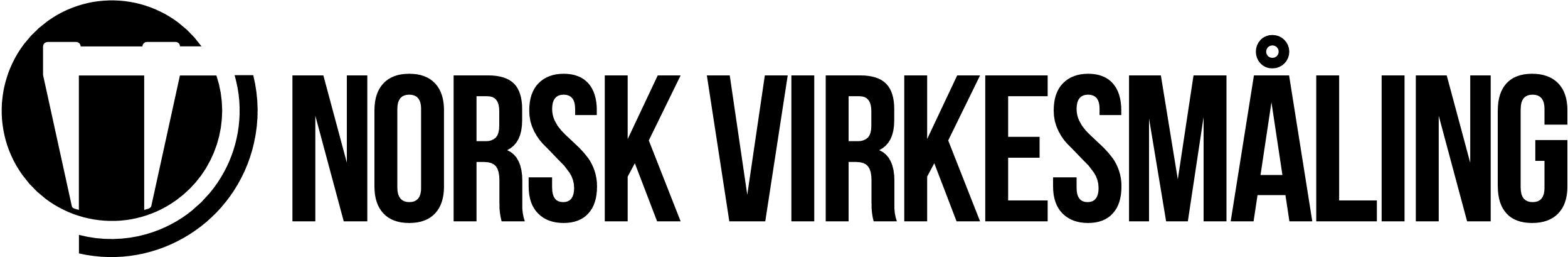 
 INNMÅLINGSSPESIFIKASJON – IMPORT MASSEVIRKEDIMENSJONSKRAV:SORTERINGSKRAV:KVALITETSKRAV (målereglement):MERKNADER:Oppdragsgiver:                                                                                                                                                 Registrert hos måleforeningen: ______________________          ________________________    ________________________                                         Firma                                                                                                        Dato, sign                                                                                                  Dato, sign.TOLERANSETABELLGjelder spesifikasjon nr./dato: …………	Hos forbrukende kjøper nr.: ………………Sortimenter med avvikende krav i forhold til  ”Massevirke Målereglement” gis nytt navn og sortimentsnr.Feil defineres i samsvar med ”Massevirke Målereglement” dersom annet ikke er angitt.  Treslag:Sortsnummer: Sortsnavn:                                          Båt navn:Fra (lastested):Til (lossehavn):Ankomst:Volum:Selger nrNavn, adresseNavn, adresseNavn, adresseTransport ved:Forbrukende kjøper nr – int nrNavn, adresse Navn, adresse Navn, adresse Navn, adresse Kontrakt nr – sjekksiffer kontraktKontrakt nr – sjekksiffer kontraktKjøreordre nr - sjekksiffer kjøreordreKjøreordre nr - sjekksiffer kjøreordreFerdig losset:             Sortiment        Nr                          Navn             Sortiment        Nr                          Navn       Lengde         (dm)   Min   -   MaxTillatt over/under-målDiameter u/bark                        (cm)Min topp      Max    Diameter u/bark                        (cm)Min topp      Max    Sort hvis dim. kravikke holdesLeveranseInnblandetTørrgranGranFuruFremmedTørrgranFuruGranFremmedMålereglement for skogsvirke, Massevirke Målereglement. NVM 03.09.2014Målereglement for skogsvirke, Massevirke Målereglement. NVM 03.09.2014Annet reglement:Toleransetabell vedl.:Tilleggsbestemmelser:MÅLEMETODE: FMB-måltStokkmåltAnnen……………………………..... Tømmermåling gjennomføres i hht. denne innmålingsspesifikasjon.  Det økonomiske ansvar for at innmålingsspesifikasjonen er i overensstemmelse med kontrakt inngått mellom kjøper og selger (partene), påhviler den av partene som framlegger spesifikasjonen for Norsk Virkesmåling for bruk ved måling.Kjøper og selger er selv ansvarlig for at gyldig innmålingsspesifikasjon er forelagt måleforeningen. 
Er nedenstående valg ikke avkrysset, fortsetter måleforeningen måling ifølge sist gyldige innmålingsspesifikasjon inntil ny fremlegges. Type feilProsent av diameterAndel av arealSkogsråteFast mørk råte, løs råte og hulråte(lys råte betraktes ikke som feil).Samlet utbredelse i ende.LagringsråteKløftet VirkeKrokMetall, stein, sot ogbrannskadd virkeFerskhet